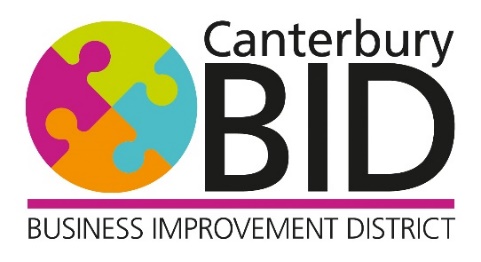 Directors:Alexandra Gordon (AG) – Brachers Blake McCaskill (BM) – Republic EventsClare Millett (CM) – The Westgate HallClive Relf (CR) – Kreston ReevesDan Grimwood (DG) –  The Refectory KitchenDavid Lewis (DL) –  Café du Soleil/Café des AmisDavid Lilford (DL) –  Lilford Gallery (left at 11am)David Wilkinson (DW) – Canterbury CathedralJoanna Richardson (JR) – Shepherd Neame (arr 10am)Jon Mills (JM) –  The FoundryMarco Keir (MK) –  CCCUPaul Turner (PT) –  The MarlowePhilip Pothen (PP) - University of Kent Rachel Sanders (RS) –  BoConceptSarah Wren (SR) –  Oscar & BentleySimon Youden (SY) – FenwickSuzi Wakeham (SW) – Canterbury City Council BID Team:Lisa Carlson (LC) –  CEOEmily Wells (EW) –  AdministratorWelcome:Rama Thirunamachandran – Vice Chancellor, CCCUJulie Grail – The BID FoundationBill Hicks  – Deputy Director of Place, Canterbury City CouncilApologies: Beverley Paton (BP) – Canterbury SocietyDavid Kemsley (DK) – ACRAKarl Elliott (KE) –  Clague ArchitectsMark Hedges – kent Police Mark Pegg (MP) – Loake Shoemakers Mark Stuart (MS) – WhitefriarsRama Thirunamachandran, Vice Chancellor of Canterbury Christ Church University welcomed the BID Board and gave a brief history of their new STEM building, Verena Holmes. CM thanked the Vice Chancellor for hosting us and welcomed everyone to this special meeting of the BID Board, to include a governance training session with BID consultant, Julie Grail, and a workshop on Board Director development led by Rachel Sanders. The January Board minutes were approved, subject to any minor corrections to be flagged with LC or EW by the end of the week. A new-style Ops Report was circulated with Board papers and will go out via BID channels.LC gave a presentation to the Board, updating them on BID’s current board and team structure, governance and priorities. Key areas covered were:2019-2024 BID Business Plan – a brief review of its purpose and role in delivering BID agenda.BID Covid Recovery Plan – how adaptation and monitoring waws managed during the pandemic to ensure the BID could deliver on its business plan and respond to the crisis. Key governance milestones for the rest of this BID term:June or July 2022: Annual conference / AGMFollowed by the mid-term surveyOct 2022 – Sept 2023: BID Year 4, Development of ideas for BID Term 3 Sept-Nov 2023: Consultation for BID Term 3 and development of strategySpring 2024: BID Term 3 BallotBID Board UpdatesLC also updated the Board on actions from the January meeting and provided an update on actions from the Marketing, Strategic Development, Finance and Advisory Group sub-committees, including the structure and current membership of those groups. Finance: Last met on 7 March and discussed budget monitoring, levy collection, year 2 accounts (in progress, to be approved at the May board meeting), on the BID-CCC Operating Agreement.Levy collection for years 1-3 ongoing due to delayed collection process as a result of the pandemic. Collection for Year 3 (October 21-September 22) is currently at 83%.Operational Agreement between the council and BID ongoing.An additional £35,923.20 in grant income received for the followingCommunications Partner on Social Enterprise Kent’s Breaking Barriers programme (EDI)Safer Streets funding for the Zero Tolerance training and accreditation programme (now being run by the BID)RHSS/Welcome Back funding for the BID’s training programmeLow Carbon (LoCASE) grant for new cleaning equipmentCCC RISE grant for audience research with arts and culture organisationsMarketing & Events:Last met on February 1st when Alexandra Gordon took over as Chair. There was a presentation on the future of Visit Canterbury (also presented to the full BID Board in January), Christmas debrief and planning for 2022, a review of the events calendar for 2022, ongoing discussions on the Queen’s Jubilee, and partner updates. The group also discussed Visit Kent’s business support programme for accessibility (Accessible: Guides - www.visitkentbusiness.co.uk/get-involved/accessible-kent/accessable-guides/)There is now a subcommittee working on the Queen’s Diamond Jubilee. Event sponsorship applications for this year are open and the budget is back to £15k, having been reduced to £10k during the pandemic.Advisory Group:Salary review for BID team was conducted in March following a two-year freeze due to the pandemic.The BID team is signed up for EDI training with Social Enterprise Kent’s Breaking Barriers projectStrategic Development:Last met on February 23rd for a workshop in preparation for today’s workshop. The group continues to monitor CCC planning and both CCC and KCC consultations. Of particular concern is the delay to development caused by pollution run-off in the Stodmarsh Nature reserve (update from CCC below) Matters Arising:The Canterbury community continues to support those impact by the war in Ukraine, including businesses who are displaying the Ukrainian Flag with a QR code linking to national and international organisations able to provide direct support (available to download on the BID website). There are also groups meeting locally to discuss how the city can prepare for and support refugees and displaced people.CCC’s Park and Ride Consultation is ongoing and closes on 3 April. All Board Directors encouraged to respond.Levelling Up Fund meeting taking place on 25/03/22. Round 2 not yet announced, LC will update Board once announced Stodmarsh Update from CCC (WH):The Government wrote to Councils on 16th March 2022 to say the following:The government already has highly ambitious plans to reduce nutrient pollution from both agriculture and sewerage works, and has further plans for the future, but this will take time.CCC will explore legislation to further strengthen requirements to reduce nutrients at source  Updated Guidance has been published by Natural England and a further 42 Councils in England are now affectedLocally, CCC are working on catchment-wide solutions:Ashford and Canterbury - employed consultants to quantify the mitigation requirements and scope out solutionsThe overarching strategy is to minimise the land required for a eg wetland mitigation scheme A bid has gone in for £100k to funding a Catchment wide strategy and PAS has been resourced to work with affected areasCCC’s webpage for latest updates is here https://www.canterbury.gov.uk/planning-and-building/stodmarsh-and-water-quality/Actions: Publish minutes on the BID website – EW Update Board when Round 2 of Levelling Up Fund is announced – LC Respond to CCC’s Park & Ride consultation – ALL JG gave a presentation to the Board, focusing on:Key issues for Place, Policy and BIDsCharacteristics of a Good BIDGovernance MattersCanterbury BID was one of six BIDs who completed The BID Foundation’s pilot accreditation on good governance in 2020 – an accreditation that is now available to all UK BIDs.RS led the Board in a workshop, focussed on the role of directors on the Board and in the development of the BID business plan. Key priorities discussed included investment in public realm (including wayfinding), city marketing and profile, inward investment, transport and access, homelessness and the climate crisis. We discussed the challenges and opportunities facing the city, and how we, as a BID Board, could be involved – including the visitor experience / customer service and welcomewayfinding further development of quarters and other ways of promoting the Canterbury’s stories and rich offeringdeveloping a peer mentoring programme creating a stakeholder map to help us make the most of opportunities.The workshop will be continued at the May board meeting, including an analysis of the discussion and outcomes from the March session. Actions: Notes from workshop to be collated and forwarded to RS for analysis and presentation at the next BID Board meeting – EW / LC / RSStakeholder mapping, initial draft for discussion at the May board – LC / RSScope out a possible peer mentoring programme – LC / JRPublish minutes on the BID website – EW Update Board when Round 2 of Levelling Up Fund is announced – LC Respond to CCC’s Park & Ride consultation – ALL Notes from workshop to be collated and forwarded to RS for analysis and presentation at the next BID Board meeting – EW / LC / RSStakeholder mapping, initial draft for discussion at the May board – LC / RSScope out a possible peer mentoring programme – LC / JR2022 Board Meeting Dates (all Wednesdays from 9:30 to noon):18 May 202220 July 202214 September 202216 November 2022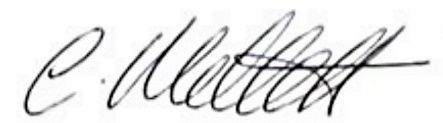  BID Board Meeting Meeting Minutes23 March 2022 | CCCUAttendees 1. Welcome and Apologies 2. Welcome 3. Minutes, sub-committee updates and matters arising 4. Place, Policy and BIDs – JG (The BID Foundation)  5. Workshop – RS (BoConcept)Summary of Actions Next Board Meeting Dates